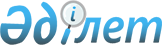 О внесении изменения в постановление акимата района Шал акына от 25 января 2016 года № 15 "Об утверждении государственного образовательного заказа на дошкольное воспитание и обучение, размера подушевого финансирования и родительской платы на 2016 год в дошкольных организациях района Шал акына Северо-Казахстанской области"Постановление акимата района Шал акына Северо-Казахстанской области от 28 апреля 2016 года № 83. Зарегистрировано Департаментом юстиции Северо-Казахстанской области 27 мая 2016 года № 3769      В соответствии с Законом Республики Казахстан от 23 января 2001 года "О местном государственном управлении и самоуправлении в Республике Казахстан", подпунктом 8-1) пункта 4 статьи 6 Закона Республики Казахстан от 27 июля 2007 года "Об образовании", акимат района Шал акына Северо-Казахстанской области ПОСТАНОВЛЯЕТ:

       1. Внести в постановление акимата района Шал акына Северо-Казахстанской области "Об утверждении государственного образовательного заказа на дошкольное воспитание и обучение, размера подушевого финансирования и родительской платы на 2016 год" от 25 января 2016 года № 15 (зарегистрировано в Реестре государственной регистрации нормативных правовых актов № 3631, опубликовано 01 апреля 2016 года в газете "Новатор") следующее изменение:

       приложение к вышеуказанному постановлению изложить в новой редакции, согласно приложению к настоящему постановлению.

       2. Контроль за исполнением настоящего постановления возложить на курирующего заместителя акима района Шал акына Северо-Казахстанской области.

       3. Настоящее постановление вводится в действие по истечении десяти календарных дней после дня его первого официального опубликования.

 Государственный образовательный заказ на дошкольное воспитание и обучение, размер подушевого финансирования и родительской платы в дошкольных организациях на 2016 год      Продолжение таблицы:

      Продолжение таблицы:


					© 2012. РГП на ПХВ «Институт законодательства и правовой информации Республики Казахстан» Министерства юстиции Республики Казахстан
				
      Аким района

Е.Сагдиев
Приложение к постановлению акимата района Шал акына от 28 апреля 2016 года № 83 Утвержден постановлением акимата района Шал акына от 25 января 2016 года № 15№

Административно-
территориальное
расположение
организаций
дошкольного
воспитания и
обучения
(район, город)

Количество воспитанников
организаций дошкольного воспитания
и обучения

Количество воспитанников
организаций дошкольного воспитания
и обучения

Количество воспитанников
организаций дошкольного воспитания
и обучения

Количество воспитанников
организаций дошкольного воспитания
и обучения

Количество воспитанников
организаций дошкольного воспитания
и обучения

Количество воспитанников
организаций дошкольного воспитания
и обучения

Количество воспитанников
организаций дошкольного воспитания
и обучения

Детский
сад

Мини-центр с
полным днем пребывания при школе

Мини-центр с неполным
днем пребывания
при школе

Мини-центр
с полным днем
пребывания самостоятельный

Мини-центр с
неполным днем
пребывания самостоятельный

Мини-центр с
неполным днем
пребывания самостоятельный

Мини-центр с
неполным днем
пребывания самостоятельный

Район Шал акына

99

841

96

За счет республиканских целевых трансфертов

За счет республиканских целевых трансфертов

За счет республиканских целевых трансфертов

За счет республиканских целевых трансфертов

За счет республиканских целевых трансфертов

За счет республиканских целевых трансфертов

За счет республиканских целевых трансфертов

За счет республиканских целевых трансфертов

За счет республиканских целевых трансфертов

1

Мини-центр "Тамшы" при коммунальном государственном учреждении "Школе-гимназии имени Е. А. Букетова"

105

2

Мини-центр "Айналайын" при коммунальном государственном учреждении "Казахской средней школе-интернат"

25

3

Мини-центр "Балауса" при коммунальном государственном учреждении "Средней школе имени М. Ахметбекова"

41

4

Мини-центр "Балауса" при коммунальном государственном учреждении "Каратальской средней школе"

34

5

Мини-центр "Балапан" при коммунальном государственном учреждении "Ступинской средней школе"

17

6

Мини-центр "Айналайын" при коммунальном государственном учреждении "Семипольской средней школе"

48

7

Мини-центр "Балбөбек" при коммунальном государственном учреждении "Кривощековской средней школе"

51

8

Мини-центр "Арман" при коммунальном государственном учреждении "Аканбаракской средней школе"

45

9

Мини-центр "Балдырған" при коммунальном государственном учреждении "Афанасьевской средней школе"

20

10

Мини-центр "Көбелек" при коммунальном государственном учреждении "Городецкой средней школе"

33

11

Мини-центр "Айгөлек" при коммунальном государственном учреждении "Новопокровской средней школе"

43

12

Мини-центр "Балдәурен" при коммунальном государственном учреждении "Октябрьской средней школе"

39

13

Мини-центр "Айгөлек" при коммунальном государственном учреждении "Сухорабовской средней школе"

33

14

Мини-центр "Жұлдыз" при коммунальном государственном учреждении "Крещенской средней школе"

32

15

Мини-центр "Балдәурен" при коммунальном государственном учреждении "Приишимской средней школе"

49

16

Мини-центр "Балауса" при коммунальном государственном учреждении "Жанажольской средней школе"

34

17

Мини-центр "Айналайын" при коммунальном государственном учреждении "Кенесовской средней школе"

25

18

Мини-центр "Еркетай" при коммунальном государственном учреждении "Мергенской основной школе"

25

19

Мини-центр "Балдәурен" при коммунальном государственном учреждении "Балуанской основной школе"

25

20

Мини-центр "Бүлдіршін" при коммунальном государственном учреждении "Алкаагашской основной школе"

18

21

Мини-центр "Балбөбек" при коммунальном государственном учреждении "Жалтырской основной школе"

38

22

Мини-центр "Айгөлек" при коммунальном государственном учреждении "Аксуской основной школе"

16

23

Мини-центр "Шапағат" при коммунальном государственном учреждении "Берликской основной школе"

18

24

Мини-центр "Балдәурен" при коммунальном государственном учреждении "Коктерекской начальной школе"

11

25

Мини-центр "Балбөбек" при коммунальном государственном учреждении "Социальской основной школе"

12

26

Мини-центр "Ақбота" при коммунальном государственном учреждении "Куприяновской основной школе"

12

27

Мини-центр "Арман" при коммунальном государственном учреждении "Белоградовской начальной школе"

9

28

Мини-центр "Айгөлек" при коммунальном государственном учреждении "Минеевской начальной школе"

13

29

Мини-центр "Еркетай" при коммунальном государственном учреждении "Енбекской основной школе"

10

30

Мини-центр "Балауса" при коммунальном государственном учреждении "Жанасуской начальной школе"

8

31

Мини-центр "Айгөлек" при коммунальном государственном учреждении "Двойниковской начальной школе"

7

32

Мини-центр "Балапан" при коммунальном государственном учреждении "Рясинской начальной школе"

9

За счет местного бюджета

За счет местного бюджета

За счет местного бюджета

За счет местного бюджета

За счет местного бюджета

За счет местного бюджета

За счет местного бюджета

За счет местного бюджета

За счет местного бюджета

33

Государственное коммунальное казенное предприятие "Детский сад "Бөбек" города Сергеевки"

99

34

Мини-центр "Ұшқын" при коммунальном государственном учреждении "Ольгинской основной школе"

16

35

Мини-центр "Айгөлек" при коммунальном государственном учреждении "Жанаталапской начальной школе"

9

36

Мини-центр "Көбелек" при коммунальном государственном учреждении "Остаганской основной школе"

7

№

Размер подушевого финансирования в дошкольных организациях в месяц (тенге)

Размер подушевого финансирования в дошкольных организациях в месяц (тенге)

Размер подушевого финансирования в дошкольных организациях в месяц (тенге)

Размер подушевого финансирования в дошкольных организациях в месяц (тенге)

Размер подушевого финансирования в дошкольных организациях в месяц (тенге)

№

Детский
сад

Мини-центр
с полным днем
пребывания при школе

Мини-центр
с неполным
днем пребывания при школе

Мини-центр с
полным днем
пребывания самостоятельный

Мини-центр
с неполным днем
пребывания самостоятельный

За счет республиканских целевых трансфертов

За счет республиканских целевых трансфертов

За счет республиканских целевых трансфертов

За счет республиканских целевых трансфертов

За счет республиканских целевых трансфертов

За счет республиканских целевых трансфертов

1

18113

2

17787

3

17787

4

17787

5

17787

6

17787

7

17787

8

17787

9

17787

10

17787

11

17787

12

17787

13

17787

14

17787

15

17787

16

17787

17

17785

18

17785

19

17785

20

17951

21

17937

22

17949

23

17951

24

17950

25

17787

26

17787

27

17787

28

17787

29

17787

30

17787

31

17787

32

17787

За счет местного бюджета

За счет местного бюджета

За счет местного бюджета

За счет местного бюджета

За счет местного бюджета

За счет местного бюджета

33

23445

34

20674

35

16836

36

15915

№

Размер родительской платы в
дошкольных организациях
образования в месяц (тенге)

Размер родительской платы в
дошкольных организациях
образования в месяц (тенге)

Размер родительской платы в
дошкольных организациях
образования в месяц (тенге)

Размер родительской платы в
дошкольных организациях
образования в месяц (тенге)

Размер родительской платы в
дошкольных организациях
образования в месяц (тенге)

№

Детский
сад

Мини-центр
с полным
днем пребывания 
при школе

Мини-центр
с неполным
днем пребывания 
при школе

Мини-центр с
полным днем
пребывания 
самостоятельный

Мини-центр с
неполным днем
пребывания самостоятельный

За счет республиканских целевых трансфертов

За счет республиканских целевых трансфертов

За счет республиканских целевых трансфертов

За счет республиканских целевых трансфертов

За счет республиканских целевых трансфертов

За счет республиканских целевых трансфертов

1

7000

2

6000

3

3500

4

3500

5

3500

6

4000

7

4500

8

4500

9

3000

10

3000

11

4000

12

5000

13

3000

14

5000

15

6325

16

4000

17

3000

18

5000

19

3000

20

2000

21

3500

22

3000

23

3000

24

2000

25

2500

26

2000

27

2000

28

2000

29

2000

30

3000

31

2000

32

2000

За счет местного бюджета

За счет местного бюджета

За счет местного бюджета

За счет местного бюджета

За счет местного бюджета

За счет местного бюджета

33

7000

34

3000

35

2000

36

2100

